ВИЧ-статус  зависит от поведения каждого из нас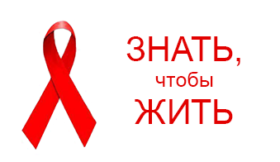 По состоянию на 01.10.22г. в Осиповичском районе за весь период наблюдения зарегистрировано 423 случая ВИЧ-инфекции. По распространённости ВИЧ-инфекции среди регионов области наш район, по-прежнему занимает лидирующее положение. Заболеваемость ВИЧ-инфекцией за 9 мес 2022г  превысила  средний областной показатель  в 3,7 раза.Чаще всего случаи ВИЧ-инфекции выявляются в возрастных группах старше 30 лет. За 9 мес 2022 на возраст 31-50 лет пришлось 80,9% случаев. В одном случае в текущем году передача ВИЧ осуществилась вертикальным путём (от ВИЧ-инфицированной женщины ребёнку). По причине уклонения женщины от наблюдения в период беременности и проведения эпидемиологического расследования антиретровирусное лечение в период беременности она не получала, что привело к заражению ребёнка.В большинстве случаев инфицирование происходит половым путем, его доля за 9 мес 2022 года составила 88,2%. Преобладание полового пути передачи ВИЧ-инфекции на протяжении ряда последних лет свидетельствует о том, что люди либо не знают о мерах профилактики инфекции, либо пренебрегают ими, полагая, что ВИЧ-инфекция имеет отношение только к определенным группам населения, к которым человек себя не относит. Безответственное отношение к своему здоровью - это случится с кем угодно, но не со мной,  "слепое" доверие партнеру и многие другие стереотипы в вопросах ВИЧ/СПИД способствуют росту числа новых случаев инфицирования ВИЧ среди населения.Социальная структура лиц, выявленных с ВИЧ (за 9 мес. 2022г.: неработающие – 33,3%, рабочие –47,6%,  служащие – 14,3%, дети – 4,8%), указывает, что принадлежность к той или иной социальной группе не гарантирует защиту от заражения этим заболеванием. Существенно снизить риск инфицирования ВИЧ может только соблюдение элементарных правил: - не допускайте случайных, беспорядочных половых связей, сохраняйте верность половому партнёру, используйте средства защиты при сексуальных контактах;- не употребляйте наркотические средства; - не злоупотребляйте алкоголем, он мешает трезво мыслить и увеличивает вероятность рискованного поведения;- всегда пользуйтесь индивидуальными средствами личной гигиены; - прокалывание ушей, пирсинг, нанесение татуировки проводите в косметологических салонах стерильным инструментом- при планировании ребёнка обоим потенциальным родителям рекомендуем пройти обследование на ВИЧ;- обязательное наблюдение беременной женщины в женской консультации и тестирование на ВИЧ.Важной составляющей профилактических вмешательств на современном этапе является своевременное тестирование, так как ранняя диагностика ВИЧ-инфекции способствует более эффективному лечению, повышению качества жизни людей живущих с ВИЧ и уменьшению факторов риска передачи ВИЧ другим людям. Ежегодное обследование на ВИЧ всем гражданам, находящимся в сексуально активном возрасте, должно стать таким же обычным делом, как прохождение диспансерного осмотра.   Врач-эпидемиолог(заведующий) отдела эпидемиологии					Т.Э.Гулик